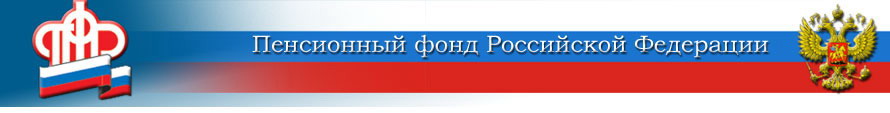 Отделение Пенсионного фонда Российской Федерациипо Курской области______________________________________________________________                                305000 г. Курск,                             телефон: (4712) 51–20–05 доб. 1201                                ул. К.Зеленко, 5.                            факс:       (4712) 70–00–93                                                                                          E-mail:  infosmi@056.pfr.ruЭлектронная трудовая книжка (ЭТК) и её преимуществаС 2020 года в России планируется ввести электронную трудовую книжку – новый формат хорошо знакомого всем работающим россиянам документа. Цифровая трудовая книжка обеспечит постоянный и удобный доступ работников к информации о своей трудовой деятельности, а работодателям откроет новые возможности кадрового учета. Переход на электронные трудовые книжки добровольный и позволяет сохранить бумажную книжку столько, сколько это необходимо.Электронная трудовая книжка не предполагает физического носителя и будет реализована только в цифровом формате. Просмотреть сведения электронной  книжки можно будет в личном кабинете на сайте Пенсионного фонда России или на портале Госуслуг, а также через соответствующие приложения для смартфонов.При необходимости сведения электронной трудовой книжки будут предоставляться в виде бумажной выписки. Предоставить ее сможет нынешний или бывший работодатель (по последнему месту работы), а также управление Пенсионного фонда России или многофункциональный центр госуслуг (МФЦ). Услуга предоставляется экстерриториально, без привязки к месту жительства или работы человека.Преимущества электронной трудовой книжкиУдобный и быстрый доступ работников к информации о трудовой деятельности.Минимизация ошибочных, неточных и недостоверных сведений о трудовой деятельности.Дополнительные возможности дистанционного трудоустройства.Снижение издержек работодателей на приобретение, ведение и хранение бумажных трудовых книжек.Дистанционное оформление пенсий по данным лицевого счета без дополнительного документального подтверждения.Использование данных электронной трудовой книжки для получения государственных услуг.Новые возможности аналитической обработки данных о трудовой деятельности для работодателей и госорганов.Высокий уровень безопасности и сохранности данных.Переход на электронные трудовые книжкиФормирование электронных трудовых книжек россиян должно начаться с 2020 года. Для всех работающих граждан переход к новому формату сведений о трудовой деятельности добровольный и будет осуществляться только с согласия человека.Единственным исключением станут те, кто впервые устроится на работу с 2021 года. У таких людей все сведения о периодах работы изначально будут вестись только в электронном виде без оформления бумажной трудовой книжки.Остальные граждане в течение 2020 года смогут подать заявление работодателю в произвольной форме о сохранении бумажной трудовой книжки. В этом случае работодатель наряду с электронной книжкой продолжит вносить сведения о трудовой деятельности также в бумажную версию.Россияне, которые до конца 2020 года не подадут заявление работодателю о сохранении бумажной трудовой книжки, получат ее на руки. Сведения об их трудовой деятельности начиная с 2021 года будут формироваться только в цифровом формате.Перечень сведений электронной трудовой книжкиЭлектронная трудовая книжка сохраняет практически весь перечень сведений, которые учитываются в бумажной трудовой книжке:Место работы.Периоды работы.Должность (специальность, профессия).Квалификация (разряд, класс, категория, уровень квалификации).Даты приема, увольнения, перевода на другую работу.Основания прекращения трудового договора.Работодателям об электронной трудовой книжкеС 1 января 2020 года вводится обязанность для работодателей ежемесячно представлять в Пенсионный фонд России сведения о трудовой деятельности, на основе которых будут формироваться электронные трудовые книжки россиян.Передача сведений будет реализована в рамках существующего формата взаимодействия компаний с территориальными органами Пенсионного фонда.В связи с введением электронных трудовых книжек работодателям надлежит письменно проинформировать работников о соответствующих изменениях в трудовом законодательстве и праве работников сохранить бумажную трудовую книжку.При необходимости работодателям также предстоит провести работу по изменению локальных нормативных актов, регламентирующих деятельность организации, внести изменения в соглашения и коллективные договоры.Начиная с 1 января 2021 года в случаях приема на работу или увольнения сведения о трудовой деятельности должны будут представляться организацией-работодателем в Пенсионный фонд не позднее рабочего дня, следующего за днем издания документа, являющегося основанием для приема на работу или увольнения.Законодательство об электронных трудовых книжкахПереход на электронные трудовые книжки предусмотрен поправками в действующее законодательство. В данный момент проект подготовленных изменений направлен Правительством на рассмотрение Федерального собрания.Первый законопроект вносит изменения в Трудовой кодекс и устанавливает возможность ведения информации о трудовой деятельности в электронном виде. Согласно поправкам, такие сведения становятся основной информацией о трудовой деятельности и трудовом стаже работника.Второй законопроект вносит изменения в федеральный закон № 27-ФЗ от 1 апреля 1996 года «Об индивидуальном (персонифицированном) учете в системе обязательного пенсионного страхования» и вводит обязанность работодателей с 1 января 2020 года представлять в информационную систему Пенсионного фонда России сведения о трудовой деятельности работников.Третий законопроект вносит изменения в Кодекс об административных правонарушениях и устанавливает административную ответственность для работодателя за нарушение сроков представления сведений либо представление неполных или недостоверных сведений.Проект формы СЗИ-ТД для предоставления сведении о трудовой деятельности работникаПроект формы СЗВ-ТД для предоставления сведений о трудовой деятельности работниковВопросы-ответы по электронной трудовой книжкеМожно ли будет сохранить бумажную трудовую книжку?Да, можно. Для этого будет необходимо подать письменное заявление работодателю до конца 2020 года. В этом случае с 2021 года бумажную трудовую продолжат вести одновременно с электронной.В каком случае нельзя будет сохранить бумажную трудовую книжку?Если сотрудник впервые устроится на работу с 1 января 2021 года. У таких работников данные о трудовой деятельности будут вестись только в электронном виде.В течение какого периода работодателю будет необходимо предоставлять сведения в Пенсионный фонд? С 1 января 2020 года сведения о трудовой деятельности застрахованных лиц будет необходимо предоставлять в ПФР ежемесячно не позднее 15-го числа месяца, следующего за отчетным.С 1 января 2021 года сведения в случаях приема на работу или увольнения должны будут представляться не позднее рабочего дня, следующего за днем приема на работу или увольнения.Чем защищены базы данных ПФР? Какие гарантии, что данные будут защищены?Информационная система ПФР аттестована в соответствии с действующим законодательством в области защиты персональных данных.Как работодатель будет направлять сведения о трудовой деятельности сотрудников в ПФР?Аналогично другой отчетности в ПФР.Как можно будет получить сведения из электронной трудовой книжки?Сведения из электронной трудовой книжки можно будет получить через личный кабинет на сайте Пенсионного фонда России - pfrf.ru и на сайте Портала государственных услуг - gosuslugi.ru.Чтобы войти в личный кабинет, необходимо зарегистрироваться и получить подтвержденную учетную запись в Единой системе идентификации и аутентификации (ЕСИА) на портале Госуслуг. Если вы уже зарегистрированы на портале, для входа в личный кабинет на сайте ПФР используйте ваши логин и пароль.Информацию из электронной трудовой книжки можно будет получить также в бумажном виде, подав заявку:у работодателя (по последнему месту работы);в территориальном органе Пенсионного фонда России;в многофункциональном центре (МФЦ).В отличие от бумажной версии, какая еще информация будет содержаться в электронной трудовой книжке?По составу данных обе книжки почти идентичны.Как можно будет предъявлять электронную трудовую книжку при устройстве на работу?Информация представляется работодателю либо в распечатанном виде, либо в электронной форме с цифровой подписью. И в том и в другом случае работодатель переносит данные в свою систему кадрового учета.При увольнении информация о трудовой деятельности будет фиксироваться только в электронном виде? Нет, при увольнении работодатель будет обязан выдать сведения о трудовой деятельности либо на бумаге, либо в электронном виде (если у работодателя есть такая возможность). В случае сохранения бумажной трудовой книжки, данные будут фиксироваться в ней.Что будет в случае сбоя информации или утечки данных?Многолетний опыт показывает высокий уровень защищенности информационных систем Пенсионного фонда России. Сбой или взлом с последующим изменением или уничтожениям данных практически невозможны. Информация лицевых счетов фиксируется в распределенных системах хранения, что исключает риск потери данных.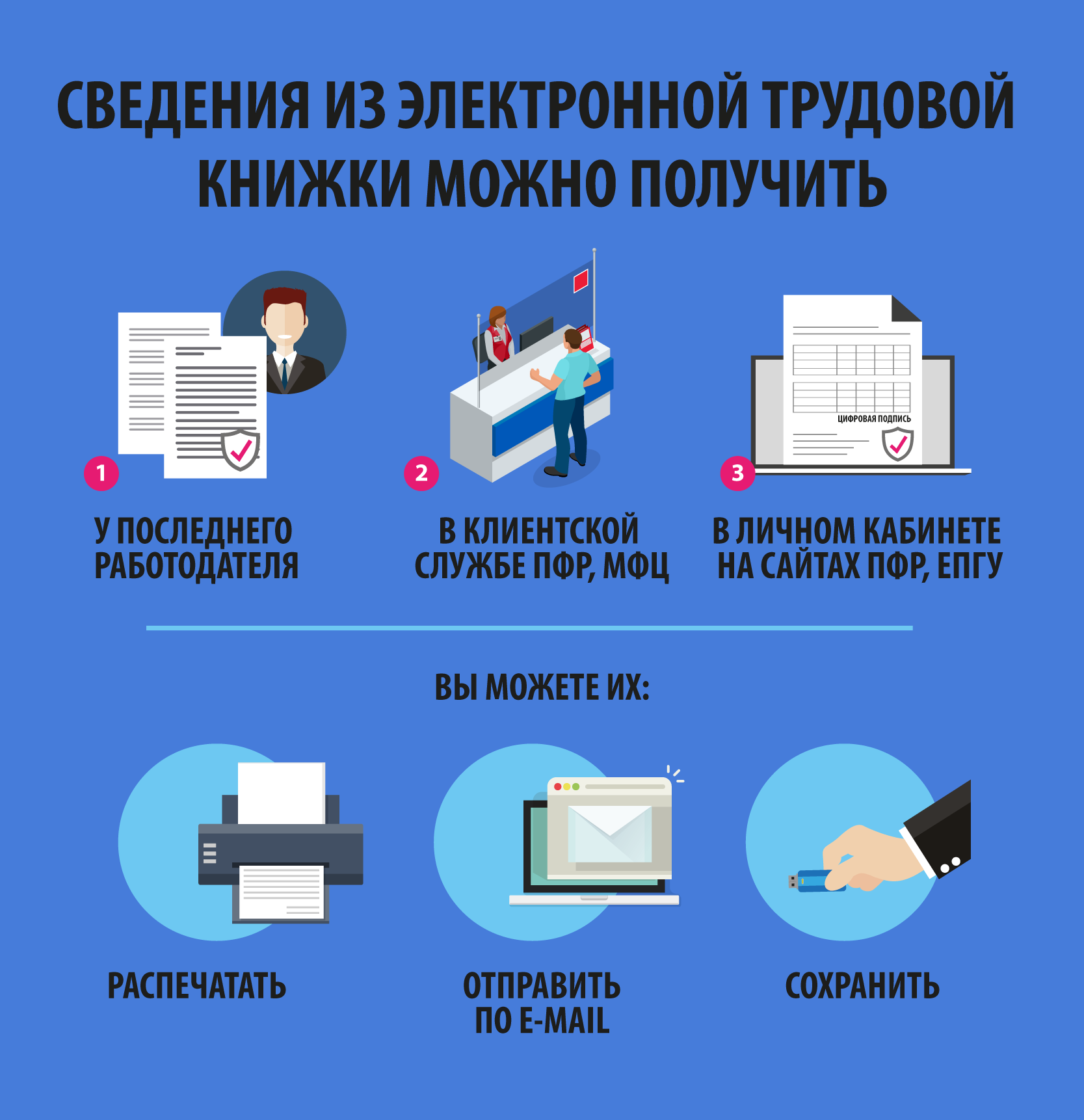 